Přezdívky českých panovníků________________________________________________________Na českém trůnu se vystřídalo bezpočet panovníků. Vedle jmen a pořadového čísla si mnozí z nich „vysloužili“ přízvisko/přezdívku. Za pomoci internetu dohledejte, kdo byl:Ukrutný	…………………………………………………Český Achilles	………………………………………………….Král železný a zlatý	………………………………………………….Král kaše	………………………………………………….Král cizinec	………………………………………………….Otec vlasti	………………………………………………….Liška ryšavá	…………………………………………………. Král dobře	………………………………………………….Zimní král	………………………………………………….Reformátor na trůně	………………………………………………….Dobrotivý	………………………………………………….Starej Procházka	…………………………………………………. Zamyslete se a pokuste se najít důvody pro tato označení. Svá zjištění zkonzultujte se spolužáky.……………………………………………………………………………………………………………………………….………………………………………………………………………………………………………………………………………………………………….………………………………………………………………………………………………………………………………………………………………….………………………………………………………………………………………………………………………………………………………………….………………………………………………………………………………………………………………………………………………………………….………………………………………………………………………………………………………………………………………………………………….………………………………………………………………………………………………………………………………………………………………….………………………………………………………………………………………………………………………………………………………………….………………………………………………………………………………………………………………………………………………………………….………………………………………………………………………………………………………………………………………………………………….………………………………………………………………………………………………………………………………………………………………………………………………………………..Co jsem se touto aktivitou naučil(a):……………………………………………………………………………………………………………………………………………………………………………………………………………………………………………………………………………………………………………………………………………………………………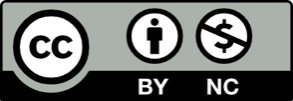 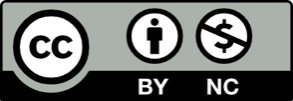 